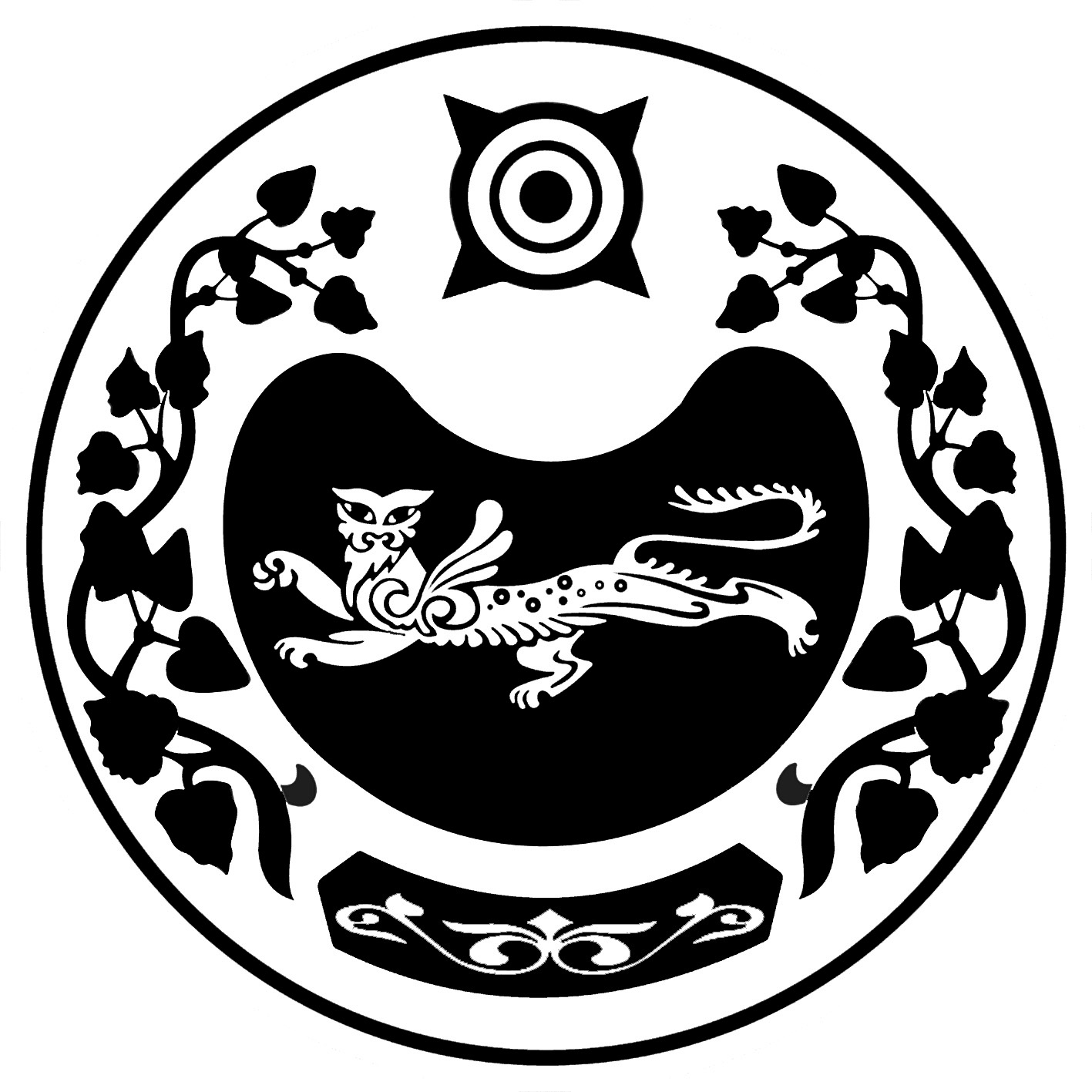 РОССИЯ ФЕДЕРАЦИЯЗЫ				РОССИЙСКАЯ ФЕДЕРАЦИЯ        ХАКАС РЕСПУБЛИКАНЫН				  РЕСПУБЛИКА ХАКАСИЯ	АFБАН ПИЛТİРİ				       АДМИНИСТРАЦИЯ         ПЎДİСТİН АДМИНИСТРАЦИЯЗЫ			МОСКОВСКОГО  СЕЛЬСОВЕТАПОСТАНОВЛЕНИЕ24  января  2022 г.                           с. Московское                           № 5-пО внесении изменений в Положение об оплате труда работников централизованной бухгалтерии Администрации Московского сельсовета, утвержденное Постановлением Главы от 21.12.2012г. №94-пРуководствуясь Федеральным законом №131-ФЗ от 06.10.2003г. «Об  общих принципах организации местного самоуправления в Российской Федерации» , Уставом муниципального образованияПОСТАНОВЛЯЮ:1.Приложение №1 к Положению об оплате труда работников централизованной бухгалтерии Администрации Московского сельсовета Усть-Абаканского района Республики Хакасия, утвержденное Постановлением Главы Московского сельсовета от 21 декабря 2012г. №94-п (с последующими изменениями) читать в новой редакции:2.Подраздел 2.6.6 раздела 2.6 «Порядок и условия установления выплат стимулирующего характера» последний абзац заменить на : начисление районного коэффициента и процентной надбавки за стаж работы в Республике Хакасия на материальную помощь производится.3.Настоящее постановление распространяется на правоотношения, возникшие с 01 января 2022г.3.Специалисту Администрации Московского сельсовета (Кравчук Т.А.) разместить данное постановление на официальном сайте Московского сельсовета (в разделе НПА).4.Контроль за исполнением данного Постановления возложить на Главного бухгалтера Полуянову Л.В.          Глава Московского сельсовета                                       Алимов А.Н.Наименование должностейРазмер оклада,      рублейГлавный бухгалтер10292Заместитель главного бухгалтера9211Руководитель ревизионной группы7897Ведущий бухгалтер (экономист)6597Бухгалтер (экономист) 1 категории5224Бухгалтер (экономист) 2 категории4164Бухгалтер (экономист) 3 категории3362